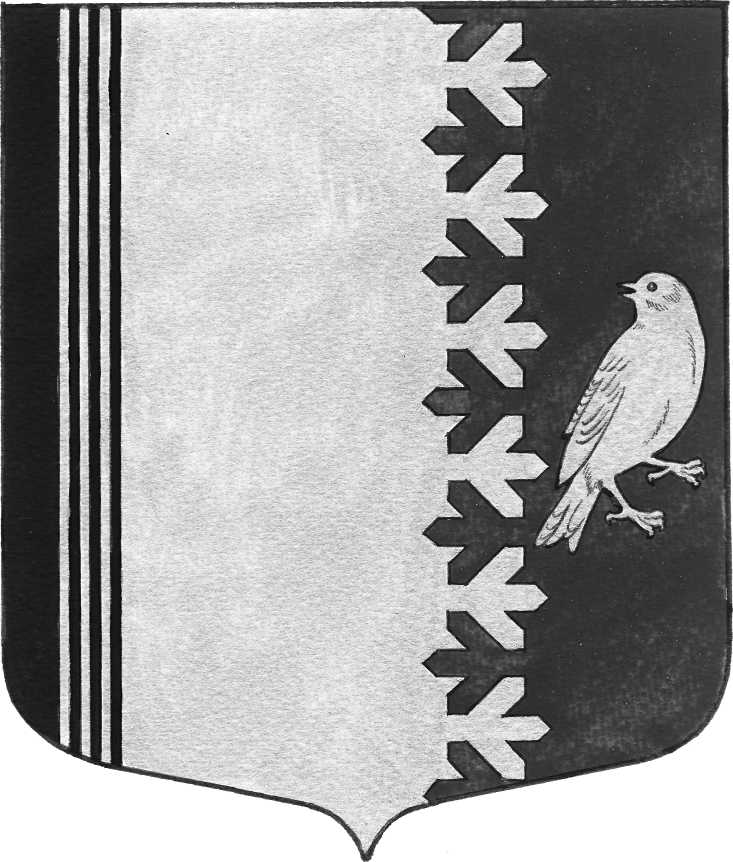 СОВЕТ ДЕПУТАТОВ МУНИЦИПАЛЬНОГО ОБРАЗОВАНИЯШУМСКОЕ СЕЛЬСКОЕ ПОСЕЛЕНИЕКИРОВСКОГО МУНИЦИПАЛЬНОГО РАЙОНА ЛЕНИНГРАДСКОЙ ОБЛАСТИЧЕТВЕРТОГО СОЗЫВА Р Е Ш Е Н И Еот 05 июля 2024 года №39Об индексации размера платы за пользование жилым помещением (платы за наем) для нанимателей жилых помещений по договорам социального найма и договорам найма жилых помещений муниципального жилищного фонда	В соответствии с пунктом 6 Порядка установления, изменения и ежегодной индексации платы за наем жилых помещений по договорам найма жилых помещений жилищного фонда социального использования, утвержденного Постановлением Правительства РФ от 12.12.2014 № 1356, совет депутатов муниципального образования Шумское сельское поселение Кировского муниципального района Ленинградской области решил:1.Осуществить индексацию размера платы за пользование жилым помещением (платы за наем) для нанимателей жилых помещений по договорам социального найма  и договорам найма жилых помещений муниципального жилищного фонда, утвержденную решением Совета депутатов муниципального образования Шумское сельское поселение Кировского муниципального района Ленинградской области от 24 ноября 2023  года   № 41, согласно приложения.2.Настоящее Решение подлежит официальному опубликованию в газете  «Вестник МО Шумское сельское поселение Кировского муниципального района» и на официальном сайте администрации шумское.рф в информационно-телекоммуникационной сети «Интернет».3.Решение вступает в силу с 01 июля  2024 года. 4.Контроль за исполнением настоящего решения возложить на заместителя главы администрации. Глава муниципального образования                                               В.Л.УльяновРазослано: дело -2, ЕИРЦ, прокуратура КМР, сектор экономики и финансов.Приложение 1к решению Совета депутатов    
         МО Шумское сельское поселение Кировского муниципального района Ленинградской областиот  05 июля 2024  года     №39Ставки платы за пользование жилым  помещениемдля нанимателей жилых помещений по договорам социального найма, договорам найма жилых помещений муниципального жилищного фонда муниципального образования Шумское сельское поселениеКировского муниципального района Ленинградской областиРазмер ставки платы за пользование жилым помещениемдля нанимателей жилых помещений по договорам социального найма и договорам найма жилых помещений муниципального жилищного фонда муниципального образования  Шумское сельское поселениеКировского муниципального района Ленинградской областиПримечание:        Размер платы за наем жилого помещения, предоставленного по договору социального найма или договору найма жилого помещения муниципального жилищного фонда, определяется по формуле:Пнj = Нб * Кj* Кс* Пj,  гдеПнj – размер платы за наем жилого помещения, предоставленного по договору социального найма или договору найма жилого помещения муниципального жилищного фонда;                                                                                                                                                     Нб  -  базовый размер платы за наем жилого помещения;                                                                     Нб  = СРс * 0,001 = 102,693  где                                                                                                                                                                                  СРс – средняя цена 1 кв.м на вторичном рынке жилья;                                                                         Кj    - коэффициент, характеризующий качество и благоустройство жилого помещения, месторасположения домаКj = К1+К2+К3,  где                                                                                                                                       3         К1-  коэффициент, характеризующий качество жилого помещения;    К2  -  коэффициент, характеризующий благоустройство жилого помещения;К3-  коэффициент, характеризующий месторасположение дома;                                                  Кс   = от 0 до 1 - коэффициент соответствия платы;                                                                                    Пj    - общая площадь жилого помещения, предоставленного по договору социального найма или договору найма жилого помещения муниципального жилищного фонда  - кв.м.Категория жилых помещенийБазовый  размер платы за наем, руб./кв.м.*Коэффициент, характеризующий качество и благоустройство жилого помещения, месторасположение домаКоэффициент соответствия платыСтавки платы за наем жилого  помещения с         01.07.2024 года руб./кв.м. общей площади в месяц (без НДС)**Жилые помещения:-благоустроенные, наличие всех видов благоустройства: холодное водоснабжение, горячее водоснабжение, централизованное водоотведение, централизованное отопление (за исключением печного)53,3301,000,3116,53Жилые помещения:    частично благоустроенные 53,3301,000,2915,47Жилые помещения:   неблагоустроенные53,33010,2814,93№ п/пНаселенный пункт, улицаНаселенный пункт, улица№ домаРазмер платы за наем жилого помещения руб./кв.м общей площади в месяц, с НДСРазмер платы за наем жилого помещения руб./кв.м общей площади в месяц, с НДС122344Благоустроенный  жилищный фондБлагоустроенный  жилищный фондБлагоустроенный  жилищный фондБлагоустроенный  жилищный фондБлагоустроенный  жилищный фондБлагоустроенный  жилищный фондсело Шумсело Шумсело Шумсело Шумсело Шумсело Шум1   1   ул. Советская116,532   2   ул. Советская216,533    3    ул. Советская316,534    4    ул. Советская416,53 5    5   ул. Советская516,53 6   6  ул. Советская616,53 7  7 ул. Советская716,53 8 8ул. Советская816,53 9  9 ул. Советская916,5310 10 ул. Советская1016,5311 11 ул. Советская1116,531212ул. Советская1216,531313ул. Советская1316,531414ул. Советская1416,531515ул. Советская1516,531616ул. Советская1616,531717ул. Советская1716,531818ул. Советская1816,531919ул. Советская1916,532020ул. Советская2016,532121ул. Советская2116,532222ул.ПМК-17316,532323ул.ПМК-17916,532424ул.ПМК-171016,532525ул.ПМК-172216,532626ул.ПМК-172316,532727ул.ПМК-172416,532828ул.ПМК-172516,53Частично благоустроенный жилой фондЧастично благоустроенный жилой фондЧастично благоустроенный жилой фондЧастично благоустроенный жилой фондЧастично благоустроенный жилой фондЧастично благоустроенный жилой фондп.ст.Войбокалоп.ст.Войбокалоп.ст.Войбокалоп.ст.Войбокалоп.ст.Войбокалоп.ст.Войбокало11ул.Привокзальная715,4722ул.Привокзальная515,47п.ст.Новый Бытп.ст.Новый Бытп.ст.Новый Бытп.ст.Новый Бытп.ст.Новый Быт11ул.Железнодорожная715,47д.Горкад.Горкад.Горкад.Горкад.Горка11б/н115,4722б/н215,47Неблагоустроенный фондНеблагоустроенный фондНеблагоустроенный фондп.ст.Войбокалоп.ст.Войбокалоп.ст.Войбокалоп.ст.Войбокалоп.ст.Войбокало11ул.Привокзальная3414,9322пер.Школьный214,93пос.Концыпос.Концыпос.Концыпос.Концыпос.Концы11ул. Плитная1014,9322ул. Плитная614,9333ул.Лесная114,9344ул.Лесная414,9355ул.Лесная514,9366ул.Лесная614,93д.Горгалад.Горгалад.Горгалад.Горгалад.Горгала11б/н1814,9322б/н4414,9333б/н4514,9344б/н49/5014,93д.Войпалад.Войпалад.Войпалад.Войпалад.Войпала11б/н (барак)114,93д.Рынделад.Рынделад.Рынделад.Рынделад.Рындела11б/н414,93с.Шумс.Шумс.Шумс.Шумс.Шум11Центральная7914,93